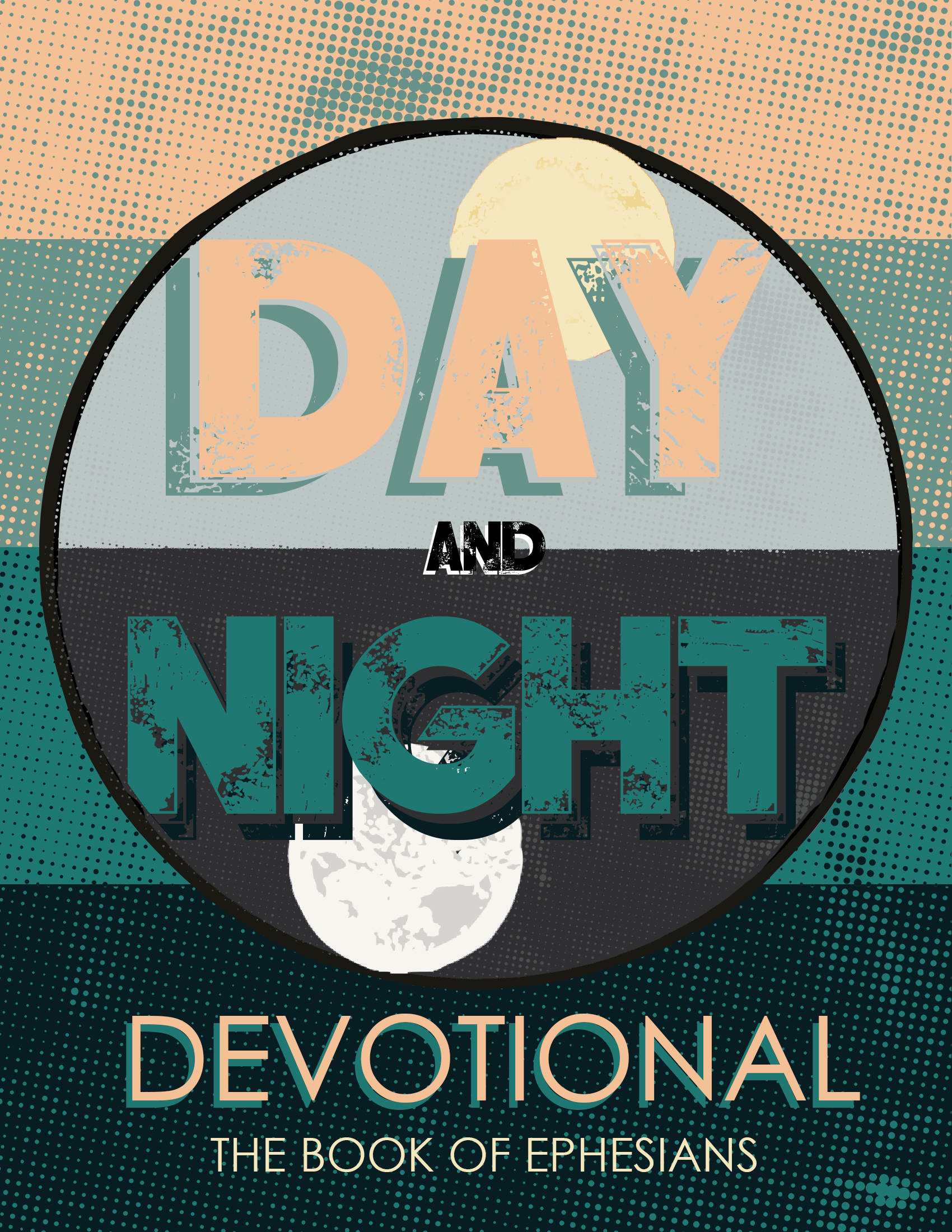 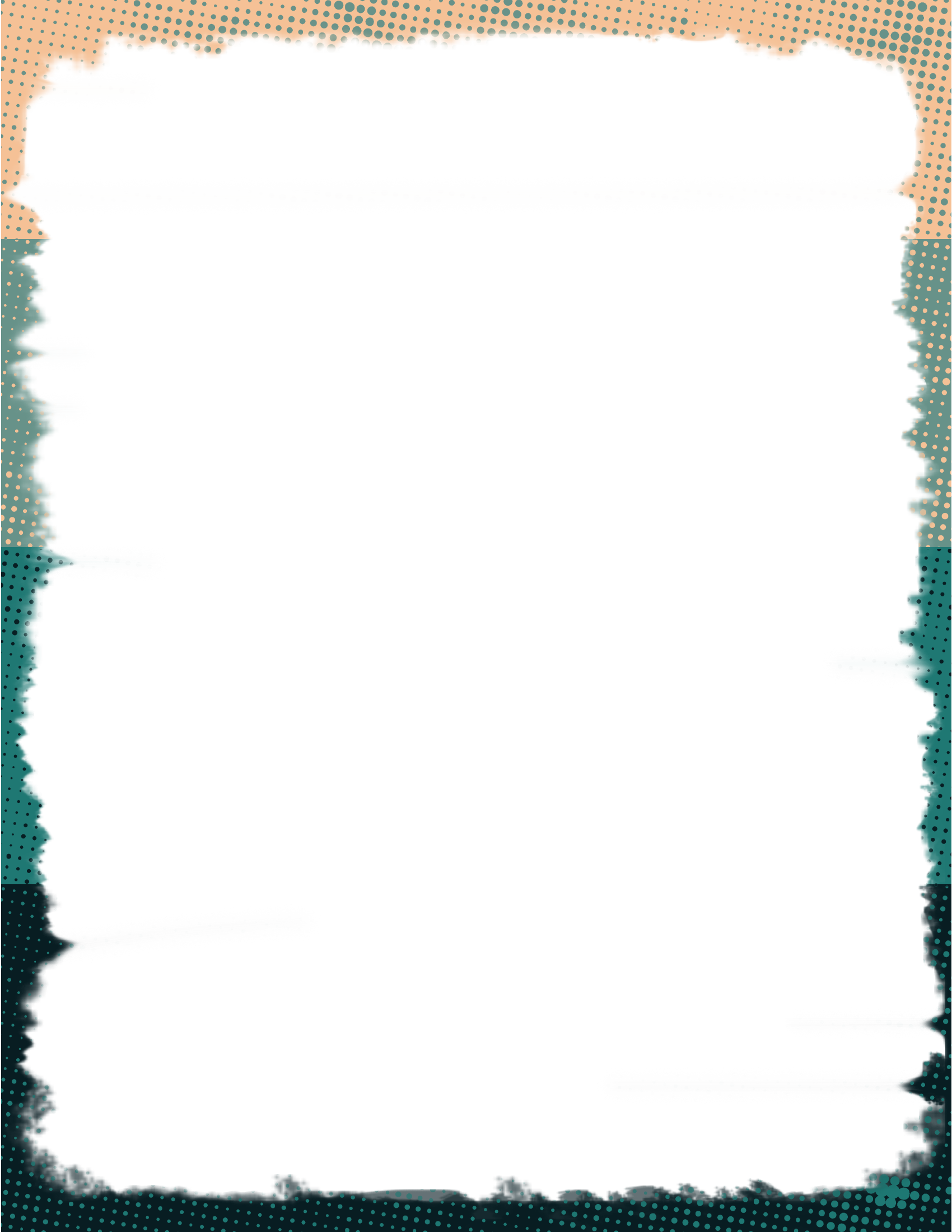 Day and Night Devotional The Book of EphesiansEach day and night, read the given Scripture from the book of Ephesians. Then, in a prayer to God either out loud, in your heart, or in a journal, answer the reflection questions. Take a moment before you start to turn off your phone so you can give God your full attention. All it takes is a few moments each day in God’s Word and He will speak to you.NOTE: If you need a Bible, take one from the church! 
If you prefer to read digitally, you can google each day’s reading or 
 download “YouVersion Bible App”.“Oh, the joys of those who do not follow the advice of the wicked, or stand around with sinners, or join in with mockers. But they delight in the law of the Lord, meditating on it day and night. They are like trees planted along the riverbank, bearing fruit each season. Their leaves never wither, and they prosper in all they do.”Psalm 1:1-3 (NLT)DAY 1Scripture:  Ephesians 1:1-2Day: According to the apostle Paul, where does grace and peace come from? What areas of your life do you need God’s grace for your imperfections? What areas do you need God’s peace?Night: Take a moment to flip to Acts 19 in your paper Bible. This letter that Paul wrote makes more sense when you understand that he wrote it after all the events that happened in Acts 19 (being imprisoned). He is writing this letter to send back to the church in Ephesus that he started there. How might understanding this context, help you get a better understanding of how to read and interpret this “book” of the Bible and the Bible as a whole?WHAT DID GOD SPEAK TO YOU? ____________________________________________________________________________________________________________________________________________________________DAY 2Scripture: Ephesians 1:3-8Day: Take a moment in prayer today to offer up your own personal thanksgiving to God for saving you from your sins, bringing you into His family, giving you wisdom, and showing kindness to you. He is a personal God who wants a personal relationship with you. Enjoy a few moments of prayer in His presence.Night: God’s plan was always to choose us. Even though we rebelled against Him in Genesis 3 (check it out!), and didn’t deserve to be in His family anymore, God’s knew He would send Jesus (the Messiah) to “purchase our freedom with (His) blood and forgive our sins.” This is how God adopted us into His family—through Jesus. Who do you know who has adopted or was adopted? How does the beautiful picture of adoption help you understand God’s love for you?WHAT DID GOD SPEAK TO YOU? ____________________________________________________________________________________________________________________________________________________________DAY 3Scripture: Ephesians 1:9-14Day: What areas in our world need to come “under the authority of Christ?” How does this hope that God will “make everything work out according to His plan” comfort and reassure you in areas of turbulence in your life and the world around you?Night: Paul is writing here to both Jewish Christians and “Gentile” Christians. Jews are God’s chosen people that you read about throughout the Old Testament (also called “Hebrews” or “Israelites”). But Paul is explaining that everyone else who is not a Jew (Gentiles) now gets to be a part of God’s family because of Jesus. What does it mean that you now have an inheritance from God? What is the significance of the Holy Spirit in these verses? Why do you need the Holy Spirit?WHAT DID GOD SPEAK TO YOU? __________________________________________________________________________________________________________________________________________________________________________________________________________________________________________DAY 4Scripture: Ephesians 1:15-18Day: What “spiritual wisdom and insight” do you need today? What areas are feeling dark and need to “be flooded with light” from Jesus?Night: Paul praises God for the people he loves in the Ephesian church in these verses. Take a few moments to pray and thank God now for the people in your life who have a “strong faith” who have encouraged you and bring you joy and encouragement.WHAT DID GOD SPEAK TO YOU? __________________________________________________________________________________________________________________________________________________________________________________________________________________________________________DAY 5Scripture: Ephesians 1:19-23Day: How have you experienced the power of God in your life? What areas do you want to experience His power? What does it mean for you today that if Jesus is your savior and lord, you have access to the One with the power who raised Jesus from the dead?Night: In what ways do you have a distaste for authority? Why is it for our flourishing that “God put all things under the authority of Christ?” How is God working in your church right now to make it “full and complete?” How has He been maturing you?WHAT DID GOD SPEAK TO YOU? ________________________________________________________________________________________________________________________________________________________________________________________________________________________________________________________________________________________________________________________DAY 6Scripture: Ephesians 2:1-3Day: What does Paul mean that we were “dead?” Why? How have you experienced that you have a “sinful nature?” What “passionate desires and inclinations” have marked your life when you “refused to obey God?”Night: Pray tonight that you would see that there are absolute truths about reality. You live in a world where everyone is “living their truth” and therefore think sin doesn’t exist. But what Paul said in these verses is true: everyone has sinned and is dead in their sin without Jesus. Ask the Holy Spirit now to change your worldview to align with God’s Word.WHAT DID GOD SPEAK TO YOU? _______________________________________________________________________________________________________________________________________________________________________________________________________________________________________DAY 7Scripture: Ephesians 2:4-9Day: Praise Jesus today that the verses from yesterday were not the end of Paul’s letter! Paul summarizes the entire Gospel (good news) here about Jesus saving us from our sinful nature when we did not deserve it or earn it. What is your story? When were you “saved by grace when you believed” in Jesus’ sacrifice for you?Night: What does it mean that Jesus “raised us from the dead along with Christ” and “united us” with Him? Why was it so “gracious” and “kind” for God to save us? Looking at verse 9, how have you believed the lie that your purpose in life is to be a good person? How does this verse eliminate that as being good enough to get into heaven?WHAT DID GOD SPEAK TO YOU? __________________________________________________________________________________________________________________________________________________________________________________________________________________________________________DAY 8Scripture: Ephesians 2:10Day: In what ways have you seen yourself as less than the masterpiece God created you to be? Pray and ask the Holy Spirit right now to give you a deep understanding of God’s love for you and how He made you on purpose and for a purpose (check out Psalm 139:13-18)!Night: Think about all the ways God has “created you anew in Christ Jesus.” How has God changed you in big and small ways since you accepted Jesus as your savior and lord?WHAT DID GOD SPEAK TO YOU? _______________________________________________________________________________________________________________________________________________________________________________________________________________________________________________________________________________________________________________________DAY 9Scripture: Ephesians 2:11-21Day: Like you read in day 3, Paul is continuing to explain to this now multi-ethnic church in Ephesus that although the Jews were God’s chosen or “covenant” family, now non-Jews (Gentiles) can be a part of God’s family too. In the Old Testament, Gentiles were “outsiders” that were “excluded” from God’s family because they did not worship God or obey His laws. Because Jesus came and lived all those laws perfectly (fulfilled them) and died on the cross to pay for both groups’ sins, now God is inviting everyone to be a part of His family. In what ways do you judge or write people off because you think they look or act different than you or you think they would never worship God? Pray for people in your life now who do not know Jesus—that He would bring them close the way He brought the Gentiles close.Night: Notice in verse 18, how Paul mentions the “Father,” the “Holy Spirit,” and “Christ.” Christians call this the “trinity.” We believe in 1 God displayed in 3 “persons.” Why do you think God reveals Himself this way? What questions do you have about it? What is significant about the role of each “person” in your life?WHAT DID GOD SPEAK TO YOU? ____________________________________________________________________________________________________________________________________________________________DAY 10Scripture: Ephesians 3:1-6Day: Paul talks about his “special responsibility” of bringing the Gospel (good news of Jesus’ death and resurrection) to the Gentiles. He is pumped about what God has called him to do. What special purpose does God have for your life? How has He strategically placed you in your family, friend group, sports team or activity, time in history, etc., to share the Gospel there? How have you been ignoring your calling?Night: Paul is in prison when he is writing this letter to the Ephesian church. How do you think Paul was able to stay joyful, encouraged, and focused on his mission when he was in prison?WHAT DID GOD SPEAK TO YOU? __________________________________________________________________________________________________________________________________________________________DAY 11Scripture: Ephesians 3:7-11Day: What “endless treasures” has God “made available to [you] in Christ?” Take several moments now in silence and prayer and let the Holy Spirit bring to mind the blessings He has poured out on your life.Night: How could you be a part of making the church (and your church) a lighthouse that “displays God’s wisdom” to everyone like verse 10 suggests?WHAT DID GOD SPEAK TO YOU? ________________________________________________________________________________________________________________________________________________________________________________________________________________________________________________________________________________________________________________________DAY 12Scripture: Ephesians 3:12-13Day: How have you “lost heart” because of your personal struggles or discouragement from the world around you, where sometimes it seems that evil is winning? What truth can you preach to yourself from the Bible about who wins in the end?Night: Why is it a big deal that we can “now come boldly and confidently into God’s presence?” (See Ephesians 2:1-3) How have you not taken full advantage of this privilege you have been given as an adopted son or daughter of God? What would it look like for you to enter God’s presence more boldly, even on the days that you sinned the most?WHAT DID GOD SPEAK TO YOU? _____________________________________________________________________________________________________________________________________________________________________________________________________________________________________________________________________________________________________________________DAY 13Scripture: Ephesians 3:14-19Day: Read through these verses again and reword them as your prayer today. Instead of saying “He will empower you with inner strength through His Spirit,” say, “He will empower me with inner strength through His Spirit” and so on. Proclaim these truths about God’s love for you and ask the Holy Spirit to make your “roots grow down deep into God’s love and keep you strong.”Night: In verse 19, Paul says, “then you will be made complete with all the fullness of life.” What areas are you not experiencing the fullness of life? What parts of your maturity in your faith do you see that are still incomplete? Text another Christian friend when you are finished and ask them to challenge you in your faith and remind you of who God is when you forget. Offer to them that you will do the same!WHAT DID GOD SPEAK TO YOU? __________________________________________________________________________________________________________________________________________________________________________________________________________________________________________DAY 14Scripture: Ephesians 3:20-21Day: What is God speaking to you from these three sentences from Paul? Take a moment to let the Holy Spirit fill you with hope as you pray and think of how God might do “immeasurably more than you might ask or think.”Night: Paul mentions giving God glory two times here. That’s so different from our world where people don’t think truth exists and it’s all about their own feelings and glory. Spend time in prayer tonight simply asking God to show you all the reasons why He deserves all the glory. Preach this truth to yourself as you fall asleep and give God praise that His ways are better than your ways.WHAT DID GOD SPEAK TO YOU? ____________________________________________________________________________________________________________________________________________________________DAY 15Scripture: Ephesians 4:1-2Day: As you head into the rest of your day, pray and ask God to let the response of your heart to being saved from your sins, flow out into every area of your life. Ask Him to give you strength, wisdom, discernment, and boldness to “live a life worthy of your calling.”Night: In what ways has the humility and gentleness of others alongside their grace for your faults, made your heart soft to Jesus and to change in your life? Who in your life needs more gentleness, humility, and grace from you for their faults?WHAT DID GOD SPEAK TO YOU? __________________________________________________________________________________________________________________________________________________________________________________________________________________________________________DAY 16Scripture: Ephesians 4:3-6Day: How has Satan tried to disunify your youth group or church in the past? How has drama, selfishness, or non-essential issues driven a wedge in the peace Paul is urging amongst believers in Jesus? How is God calling you to pursue peace and unity within your church today?Night: How has the world (and Satan) tried to sell you the lie that there is more than one “Lord,” “faith,” “baptism,” and “God?” How confident do you feel today that if you encounter other worldviews, religions, or belief systems that you would know what you believe and why? What doubts do you have about your faith? What Christian mentor or friend could you share those with? Who could help you understand more “theology” so that you can identify counterfeits when they try to lead you astray?WHAT DID GOD SPEAK TO YOU? _________________________________________________________________________________________________________________________________________________________________________________________________________________________________________DAY 17Scripture: Ephesians 4:7-12Day: What “special gifts” has God given you that He wants you to use today to “fill the entire universe” with knowledge of Jesus? What talents, life experience, interests, and passions are in your toolbelt that God could use today to bring hope, healing, and salvation to people who don’t know Jesus and to “build up your church?”Night: Thank God tonight for the list of church leaders that Paul mentions in vs. 11 whose responsibility it is to equip you to be a mature disciple of Jesus who makes more disciples. This could be your small group leader, pastors, church leadership team, and other influential Christian leaders in your life. Praise God for them and ask God to give them everything they need to lead well. Ask God for ways that you begin to lead others that are younger than you and equip them.WHAT DID GOD SPEAK TO YOU? __________________________________________________________________________________________________________________________________________________________________________________________________________________________________________DAY 18Scripture: Ephesians 4:13-16Day: How has some of your immaturity in your faith caused you to be “tossed and blown about by every wind of new teaching?” Or, how has it caused your friends’ faith to be shipwrecked? What will keep you today from being “influenced when people try to trick you with lies so clever they sound like truth?”Night: Why is “maturity” important as a disciple of Jesus? Does it affect our salvation or God’s love for us? How do we become more mature as disciples of Jesus—looking more like Him? How have you seen God making you more like Jesus?WHAT DID GOD SPEAK TO YOU? __________________________________________________________________________________________________________________________________________________________DAY 19Scripture: Ephesians 4:17-24Day: As you pray today, pretend that you are physically putting on new clothes like Paul uses with his analogy. You are taking off your “old sinful nature and former way of life” and you are “putting on your new nature.” Pray and ask God as you start your day that His “Spirit would renew your thoughts and attitudes” as you go to school, hang out at home, work, or spend time with friends.Night: How have you “hardened your heart” or “closed your mind” in certain areas of your life—not wanting to give God control of those areas, beliefs, feelings, or memories?WHAT DID GOD SPEAK TO YOU? __________________________________________________________________________________________________________________________________________________________________________________________________________________________________________DAY 20Scripture: Ephesians 4:25-32Day: Of the list of things to throw off that Paul provides, which one convicts you the most? What does the Holy Spirit want to put in its place? Night: As you go to sleep tonight, remember the truth from vs 30, “He has identified you as His own, guaranteeing that you will be saved on the day of redemption.” Your goal as a Christian is not to simply do more good things and do less bad things. Your identity as a son or daughter of God is secure! Remember Ephesians chapter 2? But instead, because you are loved and saved by Jesus, you can now “live a life worthy of the calling you have received” (Ephesians 4:1).WHAT DID GOD SPEAK TO YOU? __________________________________________________________________________________________________________________________________________________________________________________________________________________________________________DAY 21Scripture: Ephesians 5:1-2Day: What does God do? What is He like? How could you “imitate Him” today?Night: Who could you text or FaceTime right now who needs love? Do it!WHAT DID GOD SPEAK TO YOU? ______________________________________________________________________________________________________________________________________________________________________________________________________________________________________________________________________________________________________________________________________________________________________________________________________DAY 22Scripture: Ephesians 5:3-5Day: Which of these areas have their claws in you the most: greed, sexual lusts, or the words you speak? What is the Holy Spirit trying to convict you of right now? Instead of shame, what does God want to say to you about the way these sins are destroying your life? Who can you ask for help from?Night: Would anyone “inherit the kingdom of Christ and of God” if not for what Paul reminds us of in Ephesians 2:4-5? How do we balance the rebuke Paul is giving and take it seriously by killing sin in our life, while also not allowing shame to take away our hope?WHAT DID GOD SPEAK TO YOU? ___________________________________________________________________________________________________________________________________________________________________________________________________________________________________________________________________________________________________________________________________________________________________________________________________DAY 23Scripture: Ephesians 5:6-9Day: Who in your life has been influencing you negatively and pulling you slowly away from God? How have you justified it in the past so that you could stay close friends with them or retain your popularity or friend group?Night: How does God want to use the “light” of Jesus that He has put inside you to illuminate the darkness in the world?WHAT DID GOD SPEAK TO YOU? ________________________________________________________________________________________________________________________________________________________________________________________________________________________________________________________________________________________________________________________DAY 24Scripture: Ephesians 5:10-14Day: Make the last part of verse 14 your prayer today. “Awake, O sleeper (your name), rise up from the dead, and Christ will give you light.” Make this a prayer you pray often when you are feeling tempted, depressed or anxious, or simply to start your day.Night: In verse 11, Paul says, “take no part in the worthless deeds of evil.” How have you tried to keep one toe in “deeds of evil,” asking, “How far is too far,” or, “How close to the line can I get?” What is the Holy Spirit speaking to you right now?WHAT DID GOD SPEAK TO YOU? ______________________________________________________________________________________________________________________________________________________________________________________________________________________________________________________________________________________________________________________DAY 25Scripture: Ephesians 5:15-20Day: Start your day by doing simply what Paul says in verse 20: “give thanks for everything to God the Father in the name of our Lord Jesus Christ.” Pray and thank God for everything you can think of now.Night: Spend time tonight doing what Paul says in verse 19. Turn on some musical worship (download it to your phone and then put it on airplane mode so you still don’t get distracted) and spend time singing to God.WHAT DID GOD SPEAK TO YOU? __________________________________________________________________________________________________________________________________________________________________________________________________________________________________________DAY 26Scripture: Ephesians 5:21-33Day: Because marriage should reenact the Gospel story of Jesus sacrificially laying His life down for His people to flourish (the husband) and the church respecting Jesus’ authority (wife), how does this change the way you view the roles within a marriage? What marriages have you seen that you look up to because they do this well? What bad examples of marriage have given you a bad taste in your mouth for this type of selflessness from both the man and the woman?Night: How do you think this passage could help change the statistics about marriage and divorce if people heeded Paul’s instructions? How can you seek to be more selfless now so that if you do get married, it has a better chance of being a healthy relationship? Also, ask God to train your heart to look for a potential mate who is selfless, versus focusing just on their physical appearance or humor.WHAT DID GOD SPEAK TO YOU? __________________________________________________________________________________________________________________________________________________________________________________________________________________________________________DAY 27Scripture: Ephesians 6:1-4Day: Look for one way to respect, obey, or serve your parent(s) today—even if you feel like they don’t deserve it.Night: Pray for your parents tonight. Ask God to bless them and to help you to honor them and communicate with them respectfully. Ask Him to help you to forgive them if there are hurts, and even heal a rupture that makes you think you could never be close to each other.WHAT DID GOD SPEAK TO YOU? ________________________________________________________________________________________________________________________________________________________________________________________________________________________________________________________________________________________________________________________DAY 28Scripture: Ephesians 6:5-9Day: To clarify and give a little “context”—in the first century, slavery was different than what we think of in terms of the transatlantic slave trade that stains American history. Slaves back then were often temporary, willingly gave themselves into slavery to pay back a debt, and were not based on race or class. In fact, the Bible very clearly condemns the slavery that happened in America (See: Exodus 21:16). However, what Paul is trying to communicate here is that we should all respect authority in our lives. How can you respect authority in your life today?Night: In what ways does being a disciple mean being a “slave of Christ?” What would it look like to “do everything as if you were doing it for the Lord rather than for people”?WHAT DID GOD SPEAK TO YOU? ________________________________________________________________________________________________________________________________________________________________________________________________________________________________________DAY 29Scripture: Ephesians 6:10-17Day: Pray today that God would put His armor on you. Pray each piece over your life and areas that you need God’s protection. Specifically pray against attacks on your identity, personal sin struggles, faith in God, attitude, and hope and joy in life.Night: Check out Isaiah 11:5, 49:2, and 59:17. Paul had much of the Old Testament Scriptures memorized, so when he is telling the Ephesian church about the armor of God, he is referencing how Jesus is the Messiah that has these attributes that we can have too! WHAT DID GOD SPEAK TO YOU? __________________________________________________________________________________________________________________________________________________________________________________________________________________________________________DAY 30Scripture: Ephesians 6:18-24Day: “Pray in the Spirit” now, but also, try praying super short prayers throughout your day about everything that arises. Examples: “Lord, help me to love her and not get annoyed.” “God, help me to walk away from this conversation that I know is not pleasing to you.” “Jesus, give me peace. I’m feeling anxious.” “I’m so tired, God. Give me time to rest today.” “Lord, help me to put my phone down and pay attention to the people and opportunities around me.”Night: End your night by praying for believers in Jesus all over the world who are being persecuted for their faith, who are poor and in need, who are struggling, who are missionaries, and who need encouragement.WHAT DID GOD SPEAK TO YOU? __________________________________________________________________________________________________________________________________________________________________________________________________________________________________________What did God speak to you through the book of Ephesians in the Bible?1.2.3.What will you read next?Who will you invite to join you?